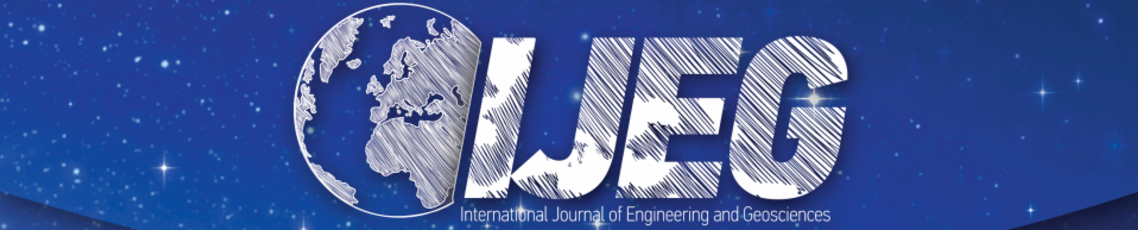 PUBLISHING AGREEMENTDear Sir,I am required to obtain copyright of papers from authors for the term of copyright and I would be grateful if you would confirm your acceptance by signing and returning the agreement belowAuthor hereby transfer your copyright to us (the publisher). In particular, this means that you grant us the non-exclusive right, for the full term of copyright and any renewals/extensions thereof, both to reproduce and distribute your article (including the abstract) ourselves throughout the world in printed, electronic or any other mediumThe author warrants that the manuscript is the author's original work and has not been published before (if excerpts from copyrighted works are included, the author will obtain written permission from the copyright owners and show credit to the sources in the manuscript). The author also warrants that the article contains no libellous or unlawful statements and does not infringe on the rights of others.If the work was prepared jointly the author agrees to inform co-authors of the terms of the agreement and to sign on their behalf.Editors-in-Chief_________________________________________________________________________________Name of the Journal: International Journal of Engineering and Geosciences (IJEG) I hereby assign the copyright to my paper entitled,`________________________________________________________________________________________________________________________________________________________________+note - if the paper is rejected, this assignment is null and voidName of author: __________________________________________________Signature:  __________________________________________Date:  _________________________________Please send this form duly filled and signed together with your manuscript to:Prof.Dr.Murat YAKAR, Editor-in-ChiefEmail: engineeringandgeoscience@gmail.com